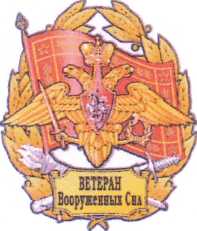 ОБЩЕРОССИЙСКАЯ ОБЩЕСТВЕННАЯ ОРГАНИЗАЦИЯ ВЕТЕРАНОВ ВООРУЖЕННЫХ СИЛ РОССИЙСКОЙ ФЕДЕРАЦИИ МОСКОВСКОЕ ОБЛАСТНОЕ РЕГИОНАЛЬНОЕ ОТДЕЛЕНИЕ	ОГРН	1125000005668.	ИНН/ЮТП 5050998305/505001001	141103 Московская область, г. Щелково, ул. Супруна, д. 1А офис 2Т тел/факс: (496)250-12-07, 8-916-418-72-97, электронная почта: dachniyclub@mail.ruА.С. СтепановуИсх.  № 70 от 18.08.2014г.    Уважаемый Александр Сергеевич!       Представляю  материал для размещения на сайте Минобороны РФ.Никто не забыт, ничто не забыто!       По инициативе комитета МОРО Щелковское местное отделение взяло шефство  над кладбищем, находящемся на служебной территории Чкаловского гарнизона, где захоронены авиаторы, погибшие в годы Великой  Отечественной войны, в том числе 8 Героев Советского Союза, летные экипажи, летчики, штурманы и другие авиационные специалисты, погибшие при испытании новой авиационной техники (всего 119 захоронений).    Было принято решение создать мемориальный комплекс. Уже разработан проект.     16 августа с.г. на кладбище состоялся митинг, посвященный памяти погибших авиаторов. Принявшие участие в митинге:- и.о. Главы Щелковского муниципального района А.В. Валов;- Глава городского поселения Щелково Т.Б. Ершова;- Глава городского округа ЗАТО «Звездный городок» Герой России, летчик-космонавт В.И. Токарев;- заместитель Председателя  правления Всероссийской  общественной организации Героев социалистического труда, кавалеров ордена «Трудовая доблесть» и лауреатов Государственной премии СССР и РФ дважды Герой социалистического труда В.М. Ярыгин;- Председатель совета ветеранов 9 Центрального управления Министерства обороны РФ генерал-майор в отставке А.И. Терехов и  другие поддержали идею строительства Мемориального комплекса. Президент союза промышленников и предпринимателей Щелковского района С.В. Самохвалов, директор ОАО «Инвест-строй» И.Н. Бельских, заслуженный военный летчик, генерал-лейтенант авиации в запасе Ю.П. Клишин и Герой России полковник в отставке В.А. Рень внесли конкретные предложения по созданию Фонда и открытию счета на сбор благотворительных пожертвований на строительство Мемориального комплекса. Первый этап строительства намечено завершить к 70-летию Победы. Председатель комитета                                                                          В.Ф. Рабеев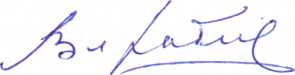 